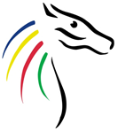 Intervention CoachRole TitleIntervention CoachJob Purpose- generalThe role of the Intervention Coach is to provide support for specific targeted groups relating to attendance, behaviour and ‘mobile’ students (those who join the school at an unusual time). The Intervention Coach will mentor and coach students as follows:  two days per week for students whose behaviour is regularly causing concern in lessons; two days on students whose attendance is not as it should be; and one day a week on mobile students.  They will develop and deliver an initial course, set targets, observe lessons, develop positive strategies/plans and coach the students on how to improve their target issue/settle into STS well over a 5 week cycle. The Intervention Coach will communicate with parents/carers and create a ‘handover’ plan for the students and their form tutors for when the coaching cycle is complete.In common with all staff:Act as a positive role model for the students and as an ambassador for the school at all times.  Be fully aware of, and act on, child protection procedures whenever necessary and ensure all activity is in tune with the whole school development plan and the staff code of conduct.To participate in meetings, training other staff development and CPD activities and performance development as required.To be aware of and comply with all school policies and procedures including child protection, health and safety, security, confidentiality and data protection.Liaising with:Head of More, Attendance and Welfare Team, Year Teams, Raising Standards Leader: Pupil Premium (RSL- PP), Pastoral staff, and Teaching staff.Job Purpose - specificTo promote the importance of learning with students who are dis-engaged – particularly disadvantaged studentsTo design, deliver and develop bespoke courses on the three target issues (behaviour in lessons, attendance, and settling in at STS)To set targets and develop effective classroom strategies to support the studentsTo communicate effectively and appropriately with teachers, year teams and parents when supporting the students To use available data to track the progress (behaviour) of the students they are working withTo act as a mediator in meetings between the student and a particular teacher where necessary (if, for example it is apparent that a student is struggling to improve in one particular subject)To remember that this role is to coach the student – reprimands and sanctions will be dealt with elsewhere, sometimes concurrently.To be able to develop the role and use initiative in finding effective ways to support students with guidance from line managerTo be comfortable and knowledgeable in creating attendance based targets and developing effective strategies to improve attendanceTo coach new starters on what the school expects from their students and support them in being ready and happy in starting at STSLine ManagerAccountable to/line managed by:Head of MORENotesAll job descriptions are current at the date shown, but following consultation with you, may be changed to reflect or anticipate changes in the job, which are commensurate with the salary and job title. Employees will be expected to comply with any reasonable request from the Headteacher to undertake work of a similar level that is not specified in this job description. Employees are expected to be courteous to colleagues and provide a welcoming environment to visitors and telephone callers. The school will endeavour to make any necessary reasonable adjustments to the job and the working environment to enable access to employment opportunities for disabled job applicants or continued employment for any employee who develops a disabling condition.Pay ScaleSandwich Technology Support Staff Band 7 (pro rata – term time only). NameSignatureDate